(Tijdelijke) Regels voor gasten camping de Haer.Houd 1,5 meter afstand. (Gezin uitgesloten)Maximaal met 1 persoon binnen bij de receptie, de anderen moeten buiten wachten.Het sanitair gebouw, kantine en terras zijn gesloten en mogen dus niet gebruikt worden.U dient uw eigen sanitair te gebruiken. Dit dient bij aankomst op de camping directGebruiksklaar gemaakt te worden. Geen eigen sanitair betekend geen toegang tot de campingLet op! Maakt u gebruik van een chemisch toilet? Dan kunt u de cassette legen bij het sanitair gebouw in de daarvoor bedoelde ruimte. U bent zelf verantwoordelijk dat u deze ruimte weer schoon achterlaat, d.w.z. een zeer goede reiniging! Dit is voor uw en onze veiligheid!Het gebruik van afvaltanktoevoeging (blauwe vloeistof) is verplicht.Voor het vullen van watervaten(geendrinkwater) hebben wij 2 kranen aangewezen zoals beschreven in de nootverordening. Deze kranen zijn te vinden op de camperservice plaats en aan de buitenzijde van het sanitair gebouw, naast de metalen trap van de wintervoorziening.Het is toegestaan om visite te ontvangen (geen logees). Met een maximum van 3 personen (kinderen meegerekend) dit in overeenstemming met de landelijke regels. . Let ook hierbij goed op 1,5 meter afstand.Het sportveld mag gebruikt worden om te sporten. Let ook hierbij goed op 1,5 meter afstand.Het zwembad kan gebruikt worden met de daar voor bestemde regels. Deze regels hangen bij het zwembad en bij de receptie en zullen worden gepubliceerd op onze web en facebook pagina.Bij betreding van de camping gaat u akkoord met deze regels.Bij overtreding van deze regels zullen wij overgaan tot het ontzeggen van de toegang tot de camping.Wij hopen u ondanks deze regels een fijn verblijf te kunnen geven op onze camping.Bij vragen kunt u ons altijd via de intercom van de kantine/ receptie bereiken.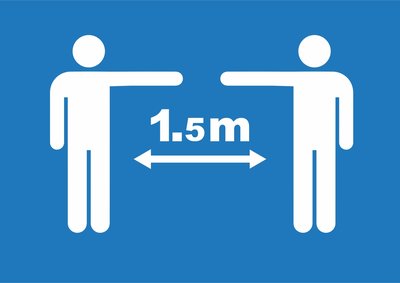 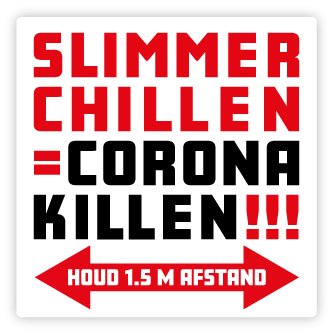 